Course InformationInstructure Information Course Delivery Method Course Description Course Learning Outcomes Learning Resources Meetings and Subjects Time Table *Includes: lecture, flipped Class, project based learning, problem solving based learning, collaboration learning.  Course Contributing to Learner Skill Development Assessment Methods and Grade Distribution                    * Include: quizzes, in-class and out of class assignments, presentations, reports,                      videotaped assignment, group, or individual project.Alignment of Course Outcomes with Learning and Assessment Methods   *Include: lecture, flipped class, project based learning, problem solving based learning, collaboration learning.   ** Include: quizzes, in-class and out of class assignments, presentations, reports, videotaped assignments, group or individual projects. Course PolicesProgram Learning Outcomes to be Assessed in this Course Description of Program learning Outcomes Assessment Method  Assessment Rubric of the Program Learning OutcomesApproved Date:                      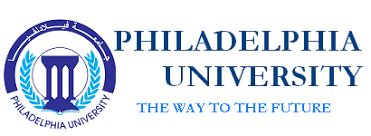 Philadelphia UniversityIssue:Faculty: BusinessCredit Hours: 3 hours Department: Business AdministrationDegree: Bachelor  Course SyllabusAcademic Year: 2023/2024Prerequisite Prerequisite Course TitleCourse TitleCourse No.   03522000352200Strategic Brand ManagementStrategic Brand Management0350222Room No.Class TimeClass TimeCourse TypeCourse Type3230212:40-13:55 Sun, Tue12:40-13:55 Sun, Tue Univirsity Requirement                Fuclty Requirement 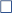    Major  Requirement               Elective Compulsory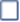  Univirsity Requirement                Fuclty Requirement    Major  Requirement               Elective CompulsoryE-mailOffice HoursPhone No.Office No.Namemalrwashdeh@philadelphia.edu.joSun and  Tue 10:30-12:00 Am263142322Dr. Muneer Alrwashdeh      Blended               Online                   Physical       Blended               Online                   Physical       Blended               Online                   Physical       Blended               Online                   Physical Learning ModelLearning ModelLearning ModelLearning ModelPhysicalAsynchronousSynchronousPercentage%100----PercentageThis course provides students with theoretical and practical knowledge of the role that branding and brand management play in helping today's organizations achieve their marketing and corporate goals, with an emphasis on business and marketing environments. This course explains how brands create value for consumers, organizations, and society as a whole and introduce the concept of brand equity – the differential influence that a brand has on the marketing of goods and services. The strategic brand management process involves designing and implementing marketing programs to build, measure, and manage brand value.Corresponding Program Outcomes  OutcomeNumberKnowledge Knowledge Knowledge Kp1Define “brand,” state how a brand differs from a product, and explain what brand equity is. K1Kp1Describe the guidelines for developing a good brand positioning.K2Kp1Describe the steps in building brand resonance.K3Kp4Describe key tactics in choosing different brand elements.K4Kp2Identify some of the new perspectives and developments in marketing.K5Kp1Describe how to design, conduct, and interpret a tracking study. K6Skills Skills Skills Sp1Communicating effectively in all forms, written, visual, and oral, for operating efficiently in the marketing environment.S1Sp2Employ digital skills, using different software applications to visually present information and data concisely.S2Sp3Apply critical thinking skills in decision-making and solving individual, business, and community-related problems.S3CompetenciesCompetenciesCompetenciesCp3Perform effectively in teamwork and display interpersonal skills in applying marketing concepts and principles.C1Kevin Lane Keller and Vanitha Swaminathan. (2020). Strategic brand management (5th Edition). Pearson publishing.Course TextbookAmbi M.G. Parameswaran Isaac C. Jacob Kevin Lane Keller, Vanitha Swaminathan. (2020). Strategic brand management (5th Edition). Pearson publishing.Kevin Lane Keller and Ambi M. G. Parameswaran. (2012). Strategic brand management (4th Edition). Pearson publishing.Supporting Referenceswww.ebsco.comhttp://library.philadelphia.edu.jo/ST_EN.htmhttps://bit.ly/3vblsIH (APA7 Referencing)Supporting Websites     Classroom        laboratory       Learning Platform         Other  Teaching Environment                                             Learning MaterialTaskLearning Method*TopicWeekSyllabusIntroduce the instructorMeet studentsClass ground rulesSyllabus introductionOrientationCourse Introduction1Chapter 1Case study Read ChapterDiscussionsVideo LectureCollaborative learningBrands and Brand Management:What is a brand?  main branding challenges and opportunities.why brands are important.2Chapter 2(Supporting material 1)Read ChapterMind mapping and BrainstormingLectureFlipped classCustomer-based Brand Equity and Brand Positioning: customer-based brand equity.sources and outcomes of customer-based brand equity.3Chapter 2. bCase studyRead ChapterGroup DiscussionQuizLectureCollaborative learning Customer-based Brand Equity and Brand Positioning:  The four components of brand positioning.    Developing a good brand positioning.  4Chapter 3(Supporting material 1)Case studyRead ChapterDiscussionMind mapping and BrainstormingLectureProblem-solving-based learning.Brand Resonance and the Brand Value Chain:What is a brand resonance?the steps in building brand resonance.5Chapter 3. bRead ChapterDiscussionHomework (Case study)LectureFlipped class Brand Resonance and the Brand Value Chain:What are the stages in the brand value chain?Contrast brand equity and customer equity. 6Chapter 4(Supporting material 1)Read ChapterGroup DiscussionLectureCollaborative learningChoosing Brand Elements to Build Brand Equity:What are the types of brand elements?List the general criteria for choosing brand elements.7Chapter 4. bRead ChapterMind mapping and BrainstormingLectureProblem solving basedChoosing Brand Elements to Build Brand Equity:What are the key tactics in choosing different brand elements?List the general criteria for choosing brand elements. 8.aMid-term ExamMid-term ExamMid-term ExamMid-term Exam8. bChapter 5Case studyRead ChapterIn-class group workVideo and discussionsLectureFlipped classDesigning Marketing Programs to Build Brand Equity:Identify some of the new perspectives and developments in marketing.List some of the direct and indirect channel option.9Chapter 6Read ChapterIn-class group workVideo and discussionsLectureCollaborative learningIntegrating Marketing Communications to Build Brand Equity:Changes in the new media environment.key tactical issues in evaluating different communication options.10Chapter8Read ChapterDiscussionLectureCollaborative learningDeveloping a Brand Equity Measurement and Management System :The new accountability in terms of ROMI.11Chapter 8.bRead ChapterDiscussionVideoLectureCollaborative learningDeveloping a Brand Equity Measurement and Management System :The two steps in conducting a brand audit.12Chapter 8.c Read ChapterDiscussionLectureFlipped classDeveloping a Brand Equity Measurement and Management System :  How to design, conduct, and interpret a tracking study.  The steps in implementing a brand equity management system.13project-based learningPresentationsProject-based learningGroup Presentation14project-based learningPresentationsProject-based learningGroup Presentation15Final ExamFinal ExamFinal ExamFinal Exam16Using Technology Students will use several offline software (i.e Microsoft Office) or online software (i.e Prezi and Google Slides) to deliver their presentations.  Students will use the internet search engines to capture needed data and information to perform their assignments.Students will use the electronic email for submitting the required documents.Communication Skills Students will develop their verbal and nonverbal communication skills by participating in classroom activities, group work, and presentations.Students will use creative and critical thinking while participating in classroom discussions, solving issues, and performing various assignments.Application of Concept Learnt Students will reflect on the acquired knowledge of marketing concepts, principles, and models using adult learning methods (i.e Experiential and project-based learning)Course Outcomes to be AssessedAssessment Time(Week No.)GradeAssessment MethodsK1, K2, K3
S38th week30 %Mid Term ExamS1, S2,C1ContinuousHomework  (10%)Short quiz (05%)Presentation (%15)30 %Term Works*K4, K5, K6S316th week40 %Final Exam100%TotalAssessment Method**  Learning Method*Learning OutcomesNumber    Knowledge   Knowledge   Knowledge   KnowledgeIn-class ActivitiesAssignmentLectureCollaborative learningFlipped classDefine “brand,” state how a brand differs from a product, and explain what brand equity is.K1ExamIn-class ActivitiesLectureCollaborative learningProblem solving based learning.Describe the guidelines for developing a good brand positioning.K2In-class ActivitiesLectureCollaborative learningProblem solving based learning.Describe the steps in building brand resonance.K3In-class ActivitiesLectureCollaborative learningFlipped classDescribe key tactics in choosing different brand elements.K4In-class ActivitiesAssignmentLectureCollaborative learningIdentify some of the new perspectives and developments in marketing.K5ExamIn-class ActivitiesPresentationLectureProblem solving basedFlipped classDescribe how to design, conduct, and interpret a tracking study.K6     Skills      Skills      Skills      Skills ExamIn-class activitiesPresentationGroup AssignmentCollaborative learningProject based learningCommunicating effectively in all forms, written, visual and oral, for operating efficiently in the business environment.S1In-class activitiesPresentationGroup AssignmentCollaborative learningProject based learningEmploy digital skills, using different software applications to visually present information and data concisely.S2In-class activitiesIndividual and group assignmentCollaborative learningProblem solving based learning.Apply critical thinking skills in decision-making and solving individual, business, and community-related problems.S3      Competencies      Competencies      Competencies      CompetenciesIn-class activitiesPresentationGroup Assignment Flipped classProject based learningPerform effectively on teamwork and display interpersonal skills in applying the management concepts and principles.C1 Policy RequirementsPolicyThe minimum pass for the course is (50%) and the minimum final mark is (35%).Passing GradeAnyone absent from a declared semester exam without a sick or compulsive excuse accepted by the dean of the college that proposes the course, a zero mark shall be placed on that exam and calculated in his final mark.Anyone absents from a declared semester exam with a sick or compulsive excuse accepted by the dean of the college that proposes the course must submit proof of his excuse within a week from the date of the excuse’s disappearance, and in this case, the subject teacher must hold a compensation exam for the student.Anyone absents from a final exam with a sick excuse or a compulsive excuse accepted by the dean of the college that proposes the material must submit proof of his excuse within three days from the date of holding that exam.Missing ExamsThe student is not allowed to be absent more than (15%) of the total hours prescribed for the course, which equates to six lecture days (n t) and seven lectures (days). If the student misses more than (15%) of the total hours prescribed for the course without a satisfactory or compulsive excuse accepted by the dean of the faculty, he is prohibited from taking the final exam and his result in that subject is considered (zero), but if the absence is due to illness or a compulsive excuse accepted by the dean of the college that the article is introduced, it is considered withdrawn from that article, and the provisions of withdrawal shall apply to it.AttendancePhiladelphia University pays special attention to the issue of academic integrity, and the penalties stipulated in the university's instructions are applied to those who are proven to have committed an act that violates academic integrity, such as cheating, plagiarism (academic theft), collusion, intellectual property rights.Academic IntegrityTargeted Performance levelAssessment MethodCourse TitleLearning OutcomeNumberDetailed Description of AssessmentNumber